        Reception Autumn 1 Newsletter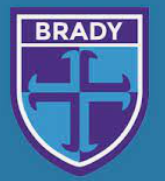 Dear Parents/ Carers,WELCOME TO RECEPTION!!!! Just to remind you that Mrs Divall’s class is called RD and Miss Skelton’s class is called RS. The supporting staff member who works in RD is called Mrs K. The supporting staff member that works in RS is called Miss Barr. Ms Nicholl’s and Mrs K teach in RD on Friday’s, which is Mrs Divall’s day off.  Please be mindful that all staff work with all children throughout the day in our year group. Daily Routine:Registration and welcome songsMaths 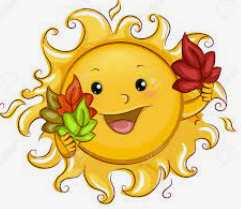 Song/ Music Time Snack TimePhonicsWellbeingLunch TimeTopic (art, science, history, geography, PE etc.)Class StorytimeHome Time Throughout the day, children will have access to the indoor and outdoor provisions, where, at designated points of the day, they make their own choices about what to do. They will also have the more structured times as listed above. PE LessonsOn Wednesday afternoons, children will have PE lessons with our specialised PE coach Mr. Nunn (not the headteacher!) Children should come to school every Wednesday dressed in their PE kits. Earrings must be removed/ taped over. Children should not be wearing any other jewellery or trainers with laces. We apologise as we did tell some of you that PE would not commence in Autumn 1, however we’ve snapped up the opportunity to take advantage of these very special lessons. Individual ReadersYour child will be allocated a day that will be their individual reading day. This means that a member of staff will hear your child read on their allocated day. Please send in your child’s reading books and reading record every single day. These will be provided very soon.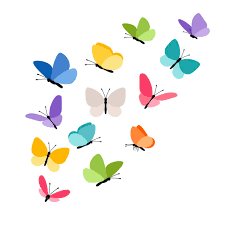 Home Reading You must hear your child read at least three times a week. During Autumn 1, this looks slightly different as we will be asking you to practice the phonics sounds taught and share your own bedtime stories at home. You must record these in the reading record (maximum once per day) so that your child can access their reading rewards. Phonics- Teaching Children How to DecodeOne of the ways we teach reading at school is through phonics. At Brady we follow the Read Write Inc phonics scheme. We will offer a virtual/ face-to-face parent’s workshop to explain to you what this scheme looks like and how you can support your child’s learning at home. The date for this is to be confirmed. During our phonics lessons, we teach children to read using common sounds (phonemes) in the alphabet rather than using letter names. We also teach children how to form the letters correctly (graphemes). We will share all of this information and more with you at the Parent Workshop which we really hope you can attend. Whole Class Reading Another way we teach children to read, is by sharing high-quality, whole class books together every day. We plan exciting activities to compliment these texts. Our primary aim is to make sure that children are exposed to the best books so that they embed an early love for reading. MathsWe teach a maths lesson every day except Tuesdays, where we have PE instead. At Brady, we follow the White Rose Maths Scheme. The children love learning about Number and Shape, Space and Measure and again, we link it to our other learning themes to ensure that it is meaningful and engaging. We encourage children to gain confidence to solve problems for themselves. Cornerstones (Topic)We follow a topic theme each half term from Cornerstones. This half term it is called “Me and My Community”. This links very closely to our maths scheme and it means that all of the different subjects your children are entitled to explore are linked to promote continuity in their learning. For example, in our art lessons we will be creating self-portraits and reading high quality stories that link to this in our story time. WellbeingAs well as choosing high quality stories and texts that encourage children to think about their personal and social development, we also have a dedicated time every day where we explore our wellbeing in different ways. We use the 1decision scheme of work, complimented with other activities such as yoga, mindfulness, circle times and dance and movement. We learn about RE in one of these sessions each week. Things to RememberPlease ensure every single item of clothing your child brings into school is labelled as well as water bottles. Bring your reading record and reading book to school every day – but check the front of your child’s reading record to find out which day is the day we will hear them read, and change their book.No earrings on a Wednesday- PE day. Also wear your school PE kit to school on a Wednesday not the usual school uniform. Check the School Uniform policy carefully. Your children should be using a Brady book bag/ rucksack ONLY and no trainers (except for PE)Please bring a full change of uniform for us to keep at school in case of any accidents (this includes underwear and socks too)Things to Bring to School Every Day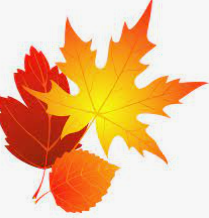 A clearly labelled water bottleA Brady book bag/ rucksackSun cream should be applied before school A sun hat if it’s hotClearly labelled scarf/ hat/ gloves if it’s cold Your happy, smiley selves The children have their own tray at school so they can keep things like hats etc. in their trays.HomeworkHomework will be set in line with the rest of the school. This will take the format of a homework map where you can select as many activities as you would      like to complete with your child. A good place to keep up to date with all of our learning is on our website, which is updated weekly. www.bradyprimaryschool.co.uk You can log in and comment on any posts that we put up- it would be lovely to hear your feedback.We are very excited for our first half-term together in Reception. If you have any other questions please feel free to let us know and we will always do our best to help you.Kind regards,Mrs Divall, Miss Skelton, Ms Nicholls & The Reception Team x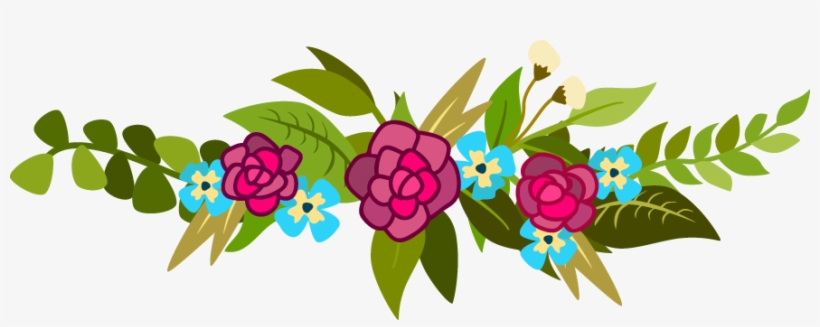 